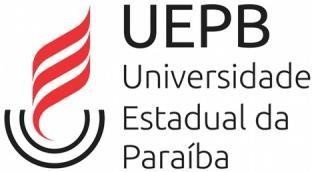 NOME:ANEXO VI RECURSO PROESTCURSO:	CAMPUS:	MAT.:RECURSO REFERENTE AO:(	) AUXÍLIO CONECTIVIDADE – ACESSO À INTERNET EM CARÁTER EMERGENCIAL Telefone: (   )	E-mail:ASSINATURA DO REQUERENTE